Муниципальное бюджетное общеобразовательное учреждение Средняя общеобразовательная школа № 37Наблюдательное дело МБОУ СОШ№37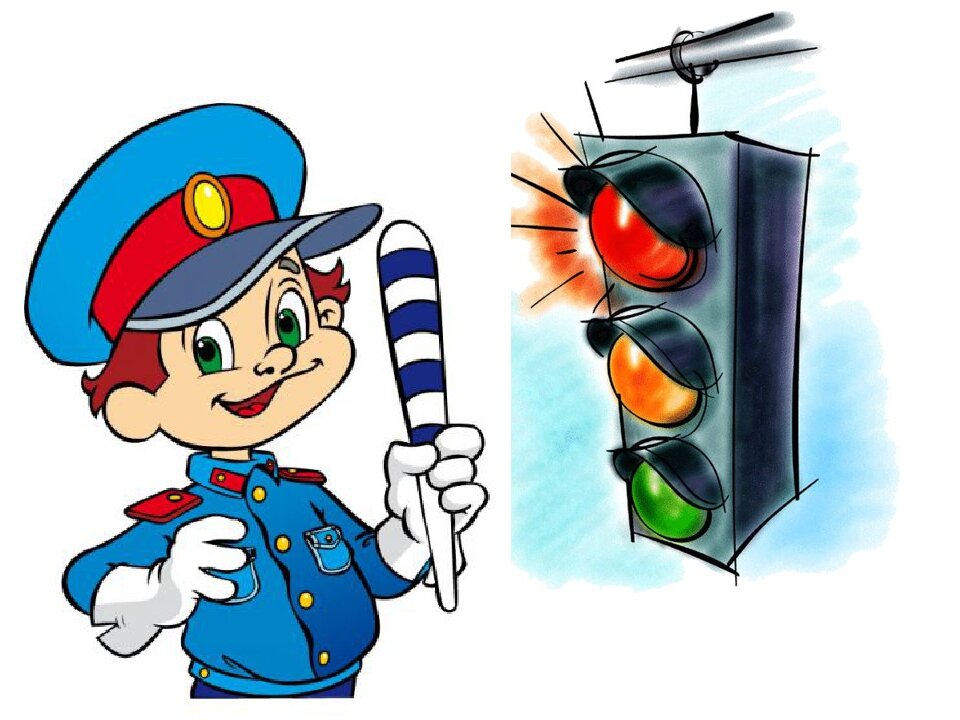 Отдел (Отделение) ГИБДД УВД (ОВД) города (района, округа или другого муниципального образования)Орган Управления образования________________Наблюдательное делоМБОУ СОШ№37Муниципальное бюджетное образовательное учреждениесредняя общеобразовательная школа № 37г.Владикавказ, ул.Карцинская, 82,по профилактике детского дорожно- транспортного травматизма.Ответственный от ГИБДД (в соответствии с приказом начальника ОВД о закреплении сотрудника за образовательным учреждением. ФИО, контактный телефон):________________________________________________________________Инспектор отделения пропаганды ГИБДД УВД (ГРОВД) по округу(ФИО, контактный телефон):_______________________________________________________________Ответственный от управления департамента образования г. Владикавказ(ФИО, контактный телефон):__________________________________________________________________Руководители ОУ(ФИО, контактный телефон):Юсупова Лилия Энверовна 700-418         Должностное лицо, ответственное за организацию профилактики ДДТТ в образовательном учреждении(ФИО, контактный телефон):Халина Виктория Евгеньевна        700-418            ПРОВЕДЕНИЕ ОБСЛЕДОВАНИЙ ТЕРРИТОРИИ,ПРИЛЕГАЮЩЕЙ К ОБЩЕОБРАЗОВАТЕЛЬНОМУ УЧРЕЖДЕНИЮ(осуществляется совместно с инспектором ГИБДД по организации дорожного движения и представителем органов образования)Данные о нарушениях правил дорожного движения с участием учащихся МБОУ СОШ№37Данные о нарушениях правил дорожного движения с участием учащихся МБОУ СОШ№37Посещение ОУ сотрудниками Государственной инспекции ПРОВЕДЕНИЕ ПРОФИЛАКТИЧЕСКИХ БЕСЕД сотрудниками Государственной инспекции дорожного движения (работа с детьми) ПРОВЕДЕНИЕ ПРОФИЛАКТИЧЕСКИХ БЕСЕД сотрудниками Государственной инспекции дорожного движения (работа с сотрудниками ОУ) ИСПОЛЬЗОВАНИЕМЕТОДИЧЕСКОЙ ЛИТЕРАТУРЫ, НАГЛЯДНЫХ ПОСОБИЙИ ДРУГИХ МАТЕРИАЛОВ ПОБЕЗОПАСНОСТИ ДОРОЖНОГО ДВИЖЕНИЯ И ПРОФИЛАКТИКЕ ДДТТНАГЛЯДНЫЕ ПОСОБИЯ,ОБОРУДОВАНИЕ И ИНВЕНТАРЬНаглядная агитация для родителей, детей.Плакаты, сюжетные картинки.Видеофильмы, видеоролики, мультфильмы, видеоигры.Раздаточный материал по темеДетская художественная литература.ИНСТРУКЦИЯПО ОРГАНИЗАЦИИ РАБОТЫ ПО ПРЕДУПРЕЖДЕНИЮДЕТСКОГО ДОРОЖНО-ТРАТСПОРТНОГО ТРАВМАТИЗМА	Для организации и координации работы по предупреждению детского дорожно-транспортного травматизма (ДДТТ) в образовательном учреждении администрации необходимо:Издать приказы об условиях перевозки учащихся, закрепить ответственное лицо (педагога) за организацию перевозок детей. Приказом назначить сопровождающего, находящегося в автобусе на время организации перевозок детей.Разработать инструкцию по охране труда при перевозке обучающихся, воспитанников автомобильным транспортом.Разработать в каждом учебном учреждении муниципального образования схему маршрута автобуса и график (расписание) движения автобуса по перевозке учащихся, которую согласовать с территориальным подразделением Госавтоинспекции.Ведение документации в образовательном учреждении по профилактике детского дорожно-транспортного травматизма в соответствии с Приложением № 1, 2.Рассматривать вопросы по ДДТТ на совещаниях при директоре, завуче, родительских собраниях.Назначить педагога, ответственного за данное направление работы, приказом директора образовательного учреждения перед началом учебного года. Это может быть заместитель директора по воспитательной работе, учитель начальных классов или предмета основы безопасности жизнедеятельности (ОБЖ), руководитель отряда юных инспекторов дорожного движения (ЮИД) или любой педагог на усмотрение директора, владеющий соответствующими знаниями или прошедший курсы повышения квалификации по обучению школьников правилам дорожного движения.Педагог, (инструктор по безопасности дорожного движения)  руководствуется в своей работе Законом РФ «О безопасности дорожного движения», Правилами дорожного движения, в редакции с внесенными изменениями и дополнениями, и другими нормативно-правовыми актами. Работа осуществляется в тесном контакте с инспектором ГИБДД, закрепленным за данным образовательным учреждением приказом начальника ГИБДД.В обязанности педагога, ответственного за организацию работы по предупреждению ДДТТ, входит:Организация работы образовательного учреждения по предупреждению ДДТТ в соответствии с планами совместной работы ГИБДД и органа управления образованием.Организации совместных профилактических мероприятий с учащимися и их родителями.Оформление «Уголка безопасности», кабинета «ОБЖ».Ведение наблюдательного дела на образовательное учреждение.Систематическое информирование педагогического коллектива и родителей о состоянии аварийности: количестве ДТП с участием детей, анализе причин и условий, способствующих возникновению ДТП, сроках проведения профилактических мероприятий, их участниках.Разработка совместно с сотрудниками Госавтоинспекции схемы маршрута безопасного передвижения учащихся по территории, прилегающей к образовательному учреждению. Контроль постоянного обновления информации по данной схеме.Организация работы отряда (кружка), ЮИД, участие в написании положений, инструкций по проведению его работы.Проведение обязательного инструктажа детей и сопровождающих взрослых по правилам безопасного поведения на проезжей части при организации групповых экскурсий, выходах в кино, театры, музеи и т.д.Количество учащихся  в образовательном учреждении - 531Наличие информационных уголков по БДД      нижняя рекреация  школы________________ (если имеется, указать место расположения)Наличие класса по БДД _есть- каб.№2________________________(если имеется, указать место расположения)Площадка по безопасности дорожного движения- нетДатаВыявленные недостаткиОтметка об устраненииФИО и должность проверяющихДата, время, день недели, место совершения ДТПФИО пострадавшего, классХарактер ДТП, причины, обстоятельства, вид нарушения ПДДПоследствия, вид травмыПроведенная работа по факту ДТПДата, время, день недели, место совершения ДТПФИО пострадавшего, классХарактер ДТП, причины, обстоятельства, вид нарушения ПДДПоследствия, вид травмыПроведенная работа по факту ДТПДатаФИО сотрудникаЦель посещенияпримечаниеДатаФИО сотрудникаТема беседы, лекцииСостав и количество слушателейДатаФИО сотрудникаТема беседы, лекцииСостав и количество слушателей№п/пАвторНаименование1Р.П.БабинаУрок СВЕТОФОРИКА.2Официальный текстПравила дорожного движения Российской Федерации3М.П.ФроловБезопасность на улицах и дорогах.4Видеостудия «Кварт»Улица полна неожиданностей.( видеофильм)5Видеостудия «Кварт»Безопасность пешехода (видеофильм)6В.Л.ШмундякПравила дорожного движения. (Тесты)7Издательство «Экзамен»Дидактические раздаточные материалы. ПМП.8А.И.Копусов - ДолининУчебно-методическое пособие «Экзамен в ГИБДД»9Э.Я.СтепаненковаДошкольникам- о правилах дорожного движения.10Ю.Б. Орлов«Правила дорожного движения»11В.Е. Амелина,О.Л. Фастова«Справочник классного руководителя: внеклассная работа по изучению ПДД»12Р.П.БабинаМетодическое пособие для учителя.13А.М.ЯкуповБезопасность на улицах и дорогах.     14  Н.А.ИзвековаПравила дорожного движения для начальной школы.15В.Т.ЦорионовПервая помощь при дорожно- транспортных происшествиях.16П.ИвневАзбука улицы.17Н.Н.Авдеева,Безопасность на улицах и дорогах.18Г.Е.ЦвилюкВерсия для пешеходов.